«Экопарк «За Саймой» (Дорожно-тропиночная сеть), (готовность объекта 100%).- заключен муниципальный контракт на выполнение работ 
по благоустройству объекта Дорожно-тропиночная сеть 1 этап 
с ООО «ПолимедСоюзСтрой» № 116/2021 от 21.12.2021.   Срок выполнения работ: с 01.06.2022 по 15.09.2022.  Выполнены работы по устройству тротуаров, площадью 2 620,3 м2, устройство 14 малых архитектурных форм (скамьи, урны, указатели, стенд, скамья для маломобильных групп населения). Благоустройство объекта завершено. 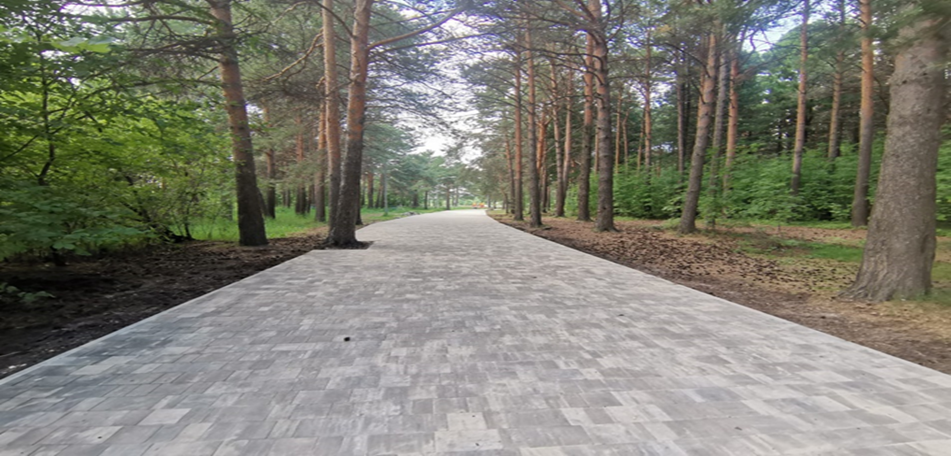 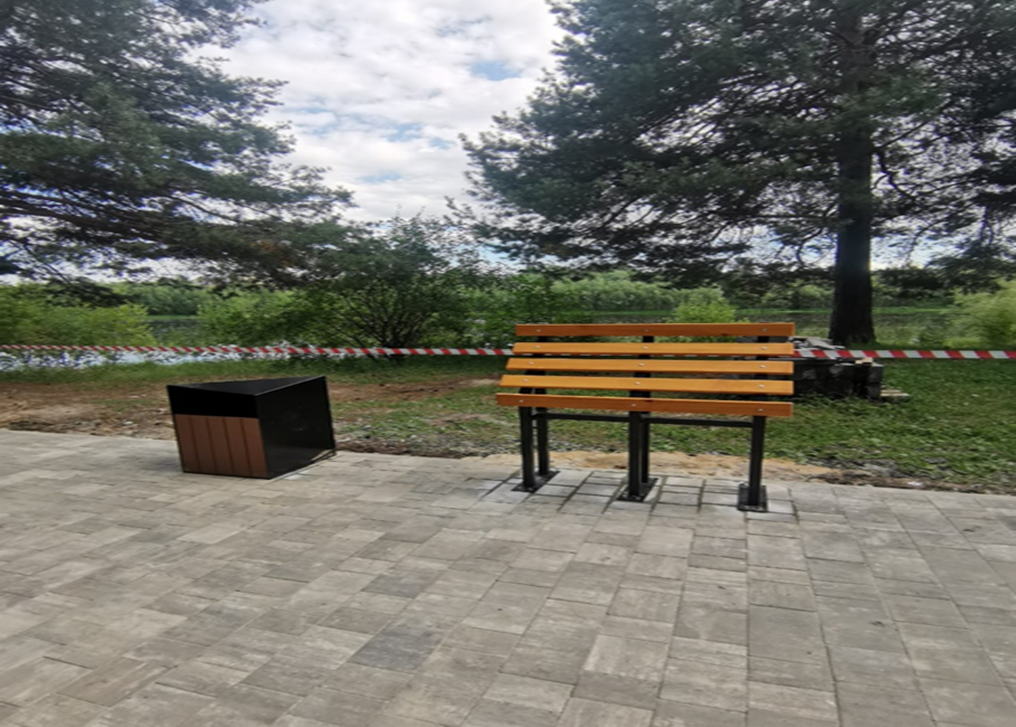 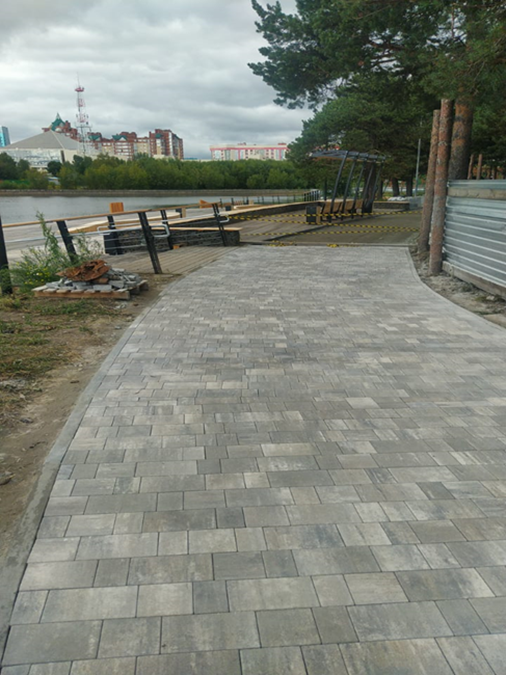 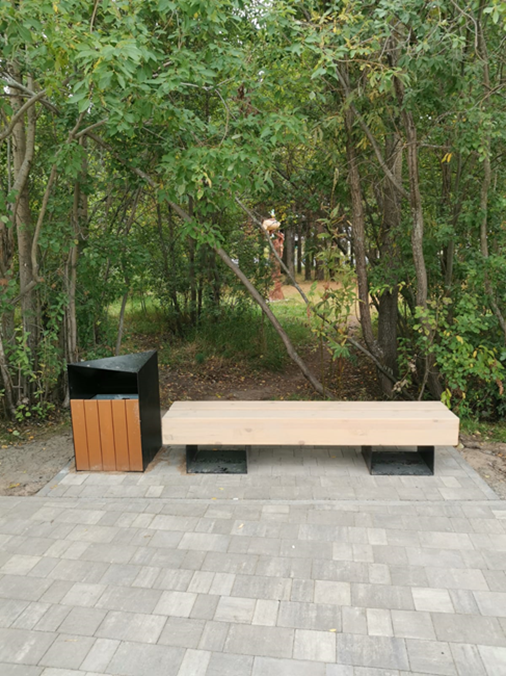 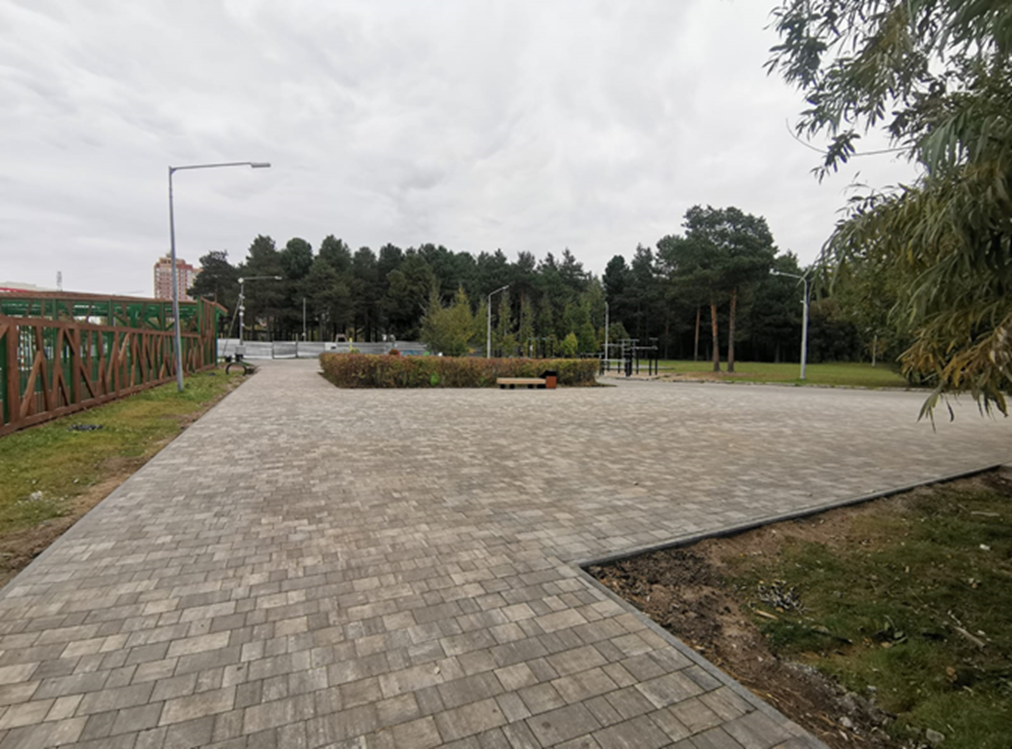 